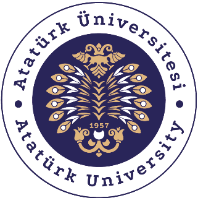 T.C.ATATÜRK ÜNİVERSİTESİTOPLUMSAL DUYARLILIK PROJELERİ UYGULAMA VE ARAŞTIRMA MERKEZİ SONUÇ RAPORUProje Adı: 0-3 AY YENİDOĞAN BEBEK BAKIMIProje Kodu: dc7c66eb2bbcProje Danışmanı: AYLA KANBURProje YürütücüsüBÜŞRA CEREN GÖRGÜNMAYIS 2023ErzurumÖZETBu proje kapsamda ilk olarak annenin doğum sonrası kontrolünün sağlanması, 0-3 ay yenidoğan bebeğin bakım gereksinimlerinin ebeveynler tarafından bilinçli ve doğru bir şekilde karşılanması ve annenin bu süreçte kendisini psikolojik olarak daha rahat, mutlu ve güvende hissetmesi planlanmıştır. Bu doğrultuda Erzurum Şehir Hastanesi Postpartum servisine gidilerek doğum yapmış kadınları ziyaret ederek bebeklerine nasıl bakım vermeleri gerektiği anlatılmıştır. Bu etkinlik sırasında kadınlara broşür dağıtılmıştır. Aynı zamanda konu ile ilgili eğitim verilirken merak edilen sorular cevaplandırılmıştır. Bu proje Atatürk Üniversitesi Toplumsal Duyarlılık Projeleri tarafından desteklenmiştir.Anahtar Kelimeler: yenidoğan, eğitim, bakım, ebeveyn, 0-3ayABSTRACT           Within the scope of this project, it was planned to provide the mother's postnatal control, to meet the care needs of the 0-3 month newborn baby consciously and correctly by the parents, and to make the mother feel more comfortable, happy and safe psychologically in this process. In this direction, the postpartum service of Erzurum City Hospital was visited and the women who gave birth were told how to care for their babies. During this event, brochures were distributed to women. At the same time, questions that were asked while giving training on the subject were answered. This project was supported by Atatürk University Social Awareness Projects.Keywords: newborn, education, care, parent, 0-3 monthsEtkinlik boyunca tüm fotoğraflarda kişilerin yazılı izni alınmıştır. İzni alınmayan görüntüler bulanık şekilde sunulmuştur. Bu konuda tüm sorumluluğun proje yürütücüsüne ait olduğunu beyan ederim.GİRİŞYenidoğan dönemi bebeklerin hızla geliştiği ve dış dünyaya uyum sağladığı bir süreçtir. Yenidoğan bebek bakımı bu süreçte hem bebek hem ebeveyn için çok önemlidir. Yenidoğan bebekler, pek çok konuda çocuk ve erişkinlerden farklıdır. Bu farklar sebebi ile bebeğin bakım sürecinde çok normal olan durumlar bile anneleri endişelendirebilir. Bebekler ebeveynlerin duygularını hisseder ve endişeleri onlara huzursuzluk olarak yansır. Yenidoğan bebek bakımı hakkında bilgi sahibi olmak kaygıları azaltır. Bu kapsamda hem yenidoğanın sağlığı açısından hem de ebeveynlerin kaygısını azaltmak amacı ile bu proje düzenlenmiştir. Ayrıca toplumun yenidoğan sağlığını iyileştirmek, mortalite ve morbidite oranlarını en aza indirilmesi de hedeflenmiştir.ETKİNLİKAraştırmanın Yapıldığı Yer ve Zaman: Erzurum Şehir Hastanesi Postpartum Servisi/ Mayıs 2023Kullanılan veya Dağıtımı Yapılan Malzemeler: BroşürProjenin Uygulanışı: Erzurum Şehir Hastanesi’ndeki Postpartum servisindeki yeni doğum yapmış kadınlar ziyaret edilerek 0-3 ay yenidoğan bebek bakımı ile ilgili eğitim verilmiştir, merak ettikleri sorular cevaplandırılmıştır, son olarak da hazırlanan broşürler dağıtılmıştır. Mayıs 2023SONUÇLARProjemiz kapsamında belirlenen yere ziyaret gerçekleştirilmiş, yeni doğum yapmış kadınlar verdiğim eğitim ile bilinçlenmiştir.  Bu sayede bebeklerine daha iyi bir bakım sağlayacaklardır. Aynı zamanda annelerin merak ettikleri sorular da cevaplanarak kaygıları en az düzeye indirilmiştir. Projemi desteklediklerinden dolayı Atatürk Üniversitesi Toplumsal Duyarlılık Projeleri Uygulama ve Merkezi’ne teşekkür ederim.PROJE UYGULAMASINA AİT GÖRSELLER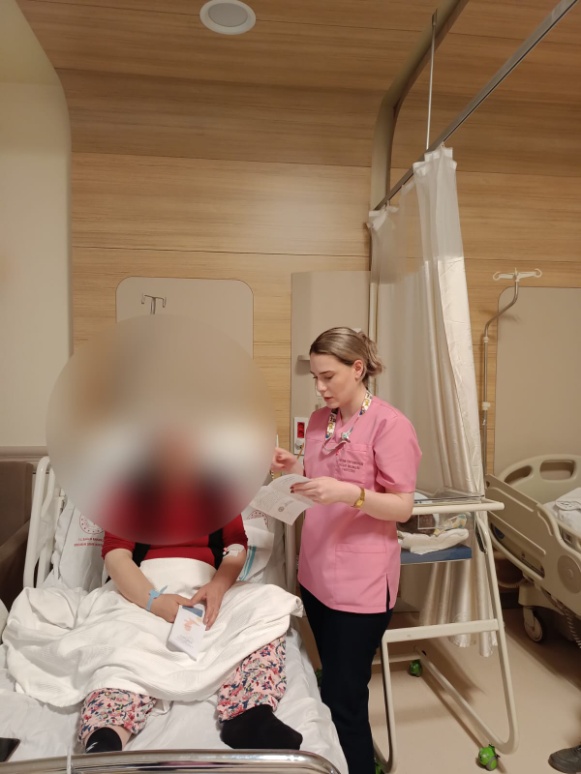 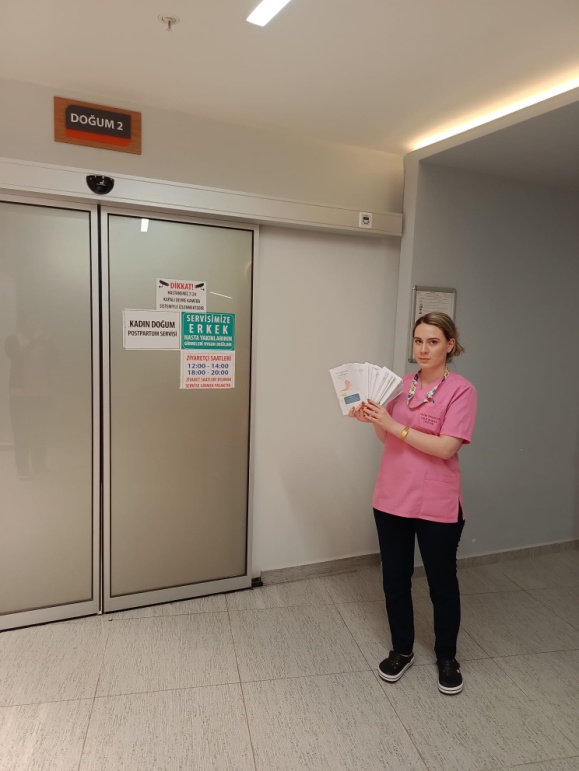 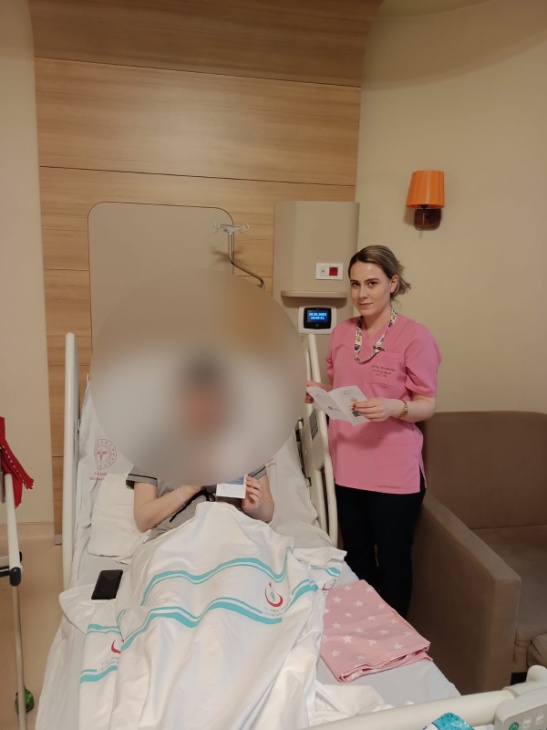 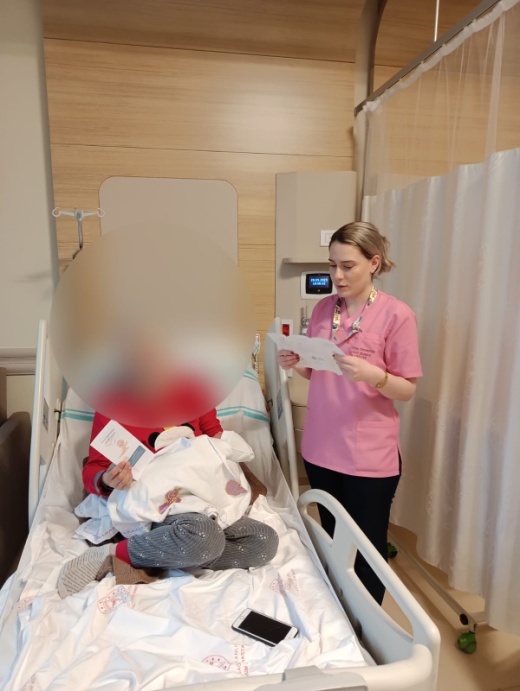 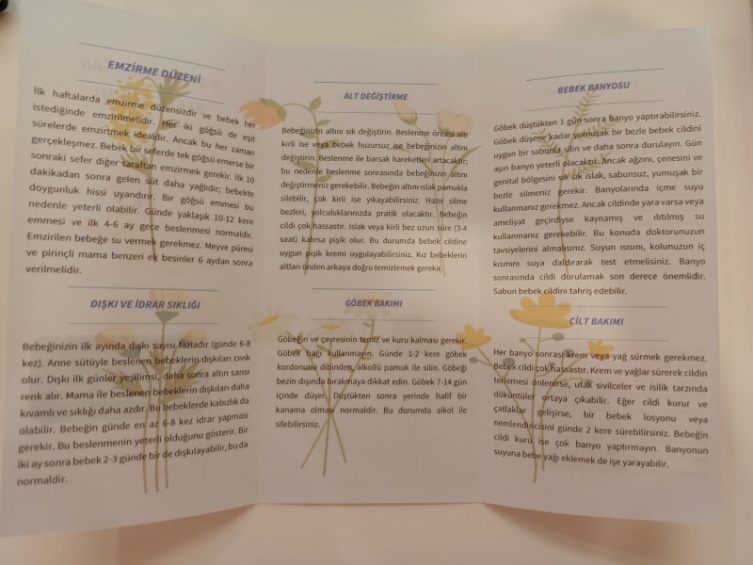 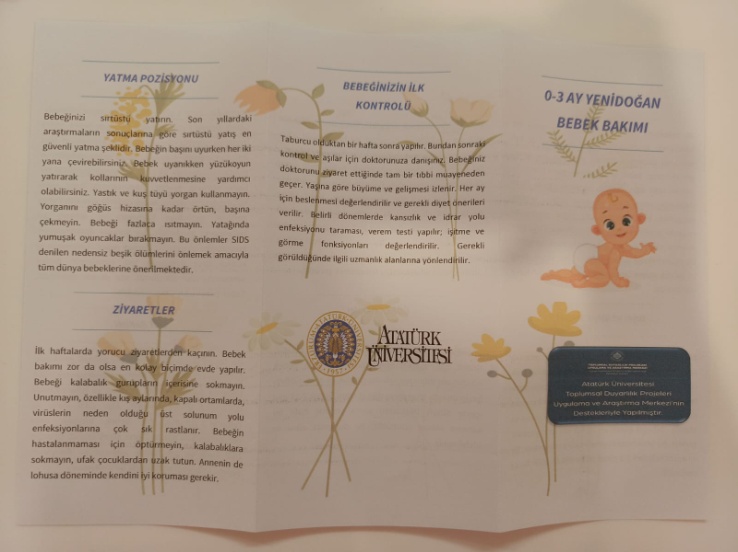 